CHURCH OF OUR LADY                                 020 8759 9136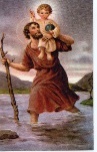 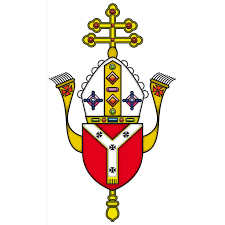 AND ST CHRISTOPHER 	          email: cranford@rcdow.org.ukCRANFORD		               web: https://parish.rcdow.org.uk/cranford32 High Street, Cranford, TW5 9RG                   7th Sunday in Ordinary Time – 18th & 19th FebruaryReadings: 7th Sunday in Ordinary Time (Year A) Page 139:  Leviticus 19:1-2, 17-18, 1 Corinthians 3:16-23, Matthew 5:38-488th Sunday in Ordinary Time (Year A) Page 142:  Isaiah 49:14-15, 1 Corinthians 4:1-5, Matthew 6:24-34VOLUNTEERS REQUIRED FOR COUNTERS AND CATECISTS please advise Fr John if you would like to volunteer.  Counters please note there is a revised Counters Rota available from the office.MUSICAL STATIONS OF THE CROSS will be held on Friday, 17th March at 6.00 pm followed by a St Patrick’s Day party afterwards.  Volunteers to assist will be most welcome.ANNUAL MASS OF THANKSGIVING FOR THE SACREMENT OF MATRIMONY – WESTMINSTER CATHEDRAL, SATURDAY, 1TH MAY 2023 AT 2.30 PM - The Cardinal is inviting to this Mass all couples in the Diocese, who are celebrating their 5th 10th, 25th, 30th, 40th, 50th and 60th (and every year over 60) wedding anniversary of Catholic marriage in 2023.  If you are celebrating an anniversary, please give your parish clergy the following details: husband and wife’s names, wedding date, full postal address and email (or telephone number, if no email).  Details of attendees will be sent to family@rcdow.org.uk   MASS OFFERINGS - We have spaces in March and up until the end of June 2023.  Please send your requests via email to Gillian at Cranford@rcdow.org.uk.  You are encouraged to book anniversary Masses etc. As the Diocese suggests moving to a cashless system, wherever possible, all payments should be made online through bank transfer into the parish account, quoting the reference “Mass Offering”.  Please refer to the bottom of this newsletter for bank details.  Due to unforeseen circumstances, we regret we may have to move the mass intentions to another day, please see newsletter for rescheduled mass intention date.BAPTISMS Please request an appointment with Fr John via e-mail cranford@rcdow.org.ukPOLITE REQUEST Our insurers have asked us to ensure that only Diocesan approved contractors are engaged in property survey and repairs such as roof clearing, drain inspection etc. related to the church/presbytery. MARRIAGE Couples seeking marriage should inform Fr John AT LEAST six months before the scheduled wedding date so that there is enough time for all the necessary administration work to be processed. This is a statutory requirement applicable across all parts of the UK and overseas.  In the case of weddings scheduled for February 2024, the couple should come and see Fr John during the middle part of July 2023 as both office and Chancery will not be working during the month of August and it is important that a six-month period is kept to avoid difficulties.PRIMARY school signing forms (Certificate of Catholic Practice) If you have missed the assigned dates for CCP forms, please contact Fr John by email to make an appointment. You are encouraged to apply for more than one Catholic school, as the local schools around our area are often oversubscribed. Fr John is required to know the person for whom he is signing the form, so it is important that your child comes with you.  There is a reasonable expectation for the parents to be practising Catholics and be supportive of the parish. MASS INTENTIONSTHANK YOU FOR YOUR GENEROSITYThe Contactless machine is available in the Church. If you wish to donate by online banking please do so directly to our bank, giving your name as a reference and indicate if it is for baptism, wedding, mass intention etc.  For those that do not have a bank account, charge cards are available.Gift Aid: If you are a UK taxpayer, the Diocese strongly recommends you to Gift Aid your donation, as the government will top up your donation by 25 percent. The parish relies heavily on this extra support, which comes at no additional cost to you. This facility is also available on the contactless device. It takes only just 2 minutes and is a one-time process, meaning all future donations made using the same bankcard will automatically be processed through Gift aid. If you have any questions on Gift Aid, please contact the parish office. Thank you for your continued financial support for your parish church.HSBC Bank:  Account name: WRCDT CranfordSort Code: 40-05-20 Account: 01308637  Parish TeamParish Priest:  Fr. John TaborEmail: johntabor@rcdow.org.ukCatechetical Co-ordinator: Bejoy IgnatiousWorking days:  Thursdays 9.00 am – 5.00 pm, Saturdays 11.00 am – 6.00 pm and on Sundays 9.00 am - 2.00 pm. Email: bejoyignatious@rcdow.org.uk Parish Secretary:  Gillian SatchellWorking days:  Wednesday & Friday morningsPlease e-mail parish office with requests and queriesIn-person enquires on Wed & Fri between 10.30 – 11.30 am.  Email: cranford@rcdow.org.uk Parish Safeguarding Officers:Natalie Smith & Pelazia RodriguesEmail: cranfordsg@safeguardrcdow.org.ukEmail: cranfordsg2@safeguardrcdow.org.uk Mobile: 07851 390118 (Dedicated Parish Safeguarding Number)--------------------------------------------------------Protecting your Privacy:In compliance with the General Data Protection Regulation (GDPR), which became effective in May 2018, the Parish requires your permission to hold your data for Parish/Diocesan use.  You can read our full privacy policy on www.rcdow.org.uk/diocese/privacy-policy------------------------------------------------------------------------------------------------------------------MASS INTENTIONSIf you wish to offer a Mass intention, please email (Cranford@rcdow.org.uk) or call/visit the Parish Office on a Wed/Fri between 10.30 – 11.30 am.-------------------------------------------------------------------------------------------------------------------------------------------------------------------------------------------------ONLINE MASSESMass and other liturgies live streamed from Westminster Cathedral and other parishes are available at www.churchservices.tv------------------------------------------------------------------------------------------------------------------------------------------------MASS TIMES Saturday: 5pm; Sunday Masses:  9.00 am and 11.00 am Weekday Mass Timings: Please see Mass intentions overleafConfession:  Saturday afternoons 4.15 – 4.45 pm Portuguese Mass: 12.30 pm on Sundays as advisedKonkani Mass:  4th Sunday of the month - 5.00 pmThis Parish is part of Westminster Roman Catholic Diocesan Trust (WRCDT) Registered Charity No: 233699Dear FriendsJourneying TogetherIn a few days’ we will arrive at the start of the Lenten season.  It is a time to begin again, with its emphasis on prayer, fasting and almsgiving.  This season is a time for personal and spiritual renewal and the opportunity to take a step back – as far as possible – from the treadmill of the daily round.We are also starting the main body of the Sacramental Programmes from this weekend – namely Confirmation classes and, from next weekend, First Holy Communion classes.  These give the opportunity for all of us as a parish community to journey together with the candidates, their families and their sponsors.  It is a, therefore, a lived experience of the Synodal (from the Greek to journey together) Pathway, as each of us has the opportunity to go deeper into our Christian way of life.  Please do make use of this season to think about ways – both spiritual and practical – in which you can come closer to Our Lord.  We will be having a Holy Hour after Mass on each Friday in Lent as well as Stations of the Cross at 6.00pm on Fridays, with a special Musical Stations, led by the Sunday 11.00 am Mass choir on Friday 17th March.  There will also be an opportunity for Confessions on the evening of Thursday 30th March.  Full details will appear in the newsletter.Have a good week and let us pray for each other.Father JohnSaturday 5.00pm Mass 18th February We welcome once again Fr Chris Wallbank MAfr, Superior of the White Fathers in Little Ealing, to celebrate the Saturday evening Vigil Mass.  I know we will make him very welcome.Sat     18  5.00 pmGeorge Smith - RIPSun    19  9.00 am11.00 am12.30 pmNoah Fernandes-Water – BirthdayVentura & Sarah Engson – ThanksgivingPortuguese MassMon  2011.00 amAine Hosey - Funeral Tue    2110.00 amEstella Pies & Elvis Conha - RIPWed  2210.00 amMichael Mannion – Good HealthFri      24  9.30 am*Deceased Member of the Mannion & Kilmartin Families*9.30 am mass followed by Holy HourSat     25  5.00 pm  6.00 pmAll Souls in Purgatory – Dedicated by Kiwi FernandesStations of the CrossSun    26              9.00 am11.00 am12.30 pm   5.00 pmMarianinha Dias – RIP First AnniversaryDavid Payne – RIPPortuguese MassKonkani Mass